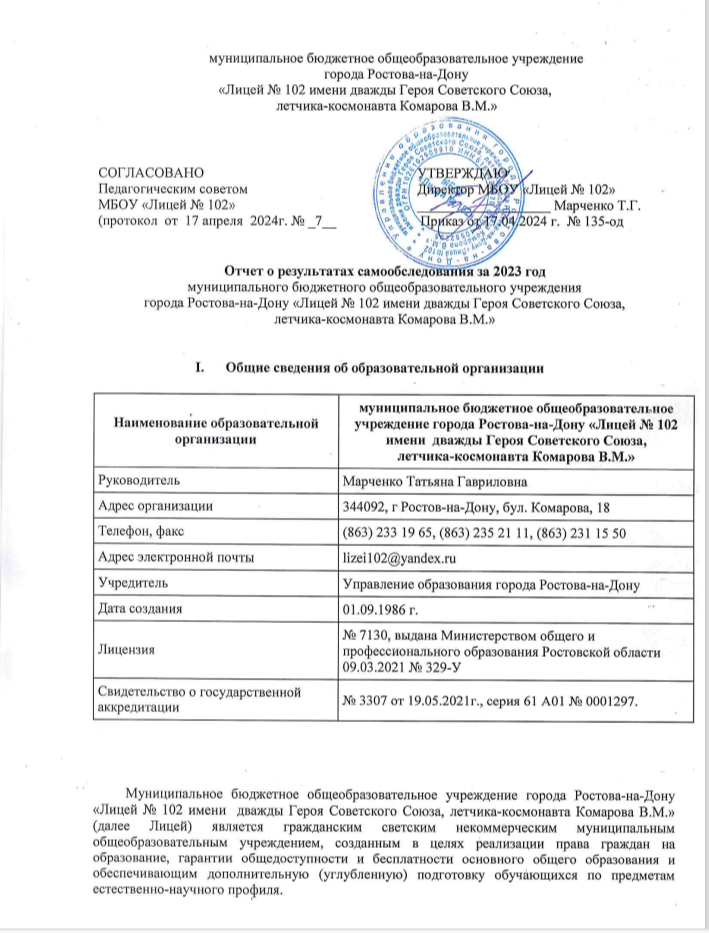 Лицей зарегистрирован в Межрайонной инспекции ФНС России по Ростовской области, внесен в Единый Государственный реестр юридических лиц, поставлен на учет в инспекции Ростовской области, имеет выданные Министерством общего и профессионального образования Ростовской области  Лицензию на  осуществление образовательной деятельности по реализации общеобразовательных программ начального общего, основного общего, среднего общего образования (приказ от 09.03.2021 № 329-У,  регистрационный номер:№ 7130) ) и Свидетельство о государственной аккредитации (приказ  от 19.05.2021  № 824-У,  регистрационный номер: № 3307,  серия 61 А01 № 0001297, срок действия до 22 апреля 2026 г.).Учредителем МБОУ «Лицей № 102» является муниципальное образование «город Ростов-на-Дону». Функции и полномочия учредителя осуществляет в рамках своей компетенции, установленной нормативным правовым актом муниципального образования, Управление образования города Ростова-на-Дону.МБОУ «Лицей № 102» расположен в 5 микрорайоне Северного жилого массива, где происходит пересечение транспортных магистралей, связывающих разные микрорайоны города и обеспечивающих транспортную доступность образовательных услуг лицея для обучающихся, проживающих в разных частях города. Рядом с лицеем расположены административные учреждения Ворошиловского района, спортивные комплексы, торговые центры, кинотеатр, парк «Дружба», несколько дошкольных учреждений, библиотека имени Гагарина, которые лицей использует для вовлечения обучающихся в систему дополнительного образования, совершенствования внеклассной и внешкольной воспитательной работы.Аналитическая частьI. Оценка образовательной деятельностиОбразовательная деятельность в МБОУ «Лицей №102»  организуется в соответствии с Федеральным законом от 29.12.2012 № 273-ФЗ «Об образовании в Российской Федерации», ФГОС начального общего, основного общего и среднего общего образования, основными образовательными программами, локальными нормативными актами Лицея.С 01.09.2023 Лицей использует федеральную образовательную программу начального общего образования, утвержденную приказом Минпросвещения России от 18.05.2023 № 372 (далее — ФОП НОО), федеральную образовательную программу основного общего образования, утвержденную приказом Минпросвещения России от 18.05.2023 № 370 (далее — ФОП ООО), федеральную образовательную программу среднего общего образования, утвержденную приказом Минпросвещения России от 18.05.2023 № 371 (далее — ФОП СОО).Для внедрения ФОП НОО, ООО и СОО Лицей реализует мероприятия дорожной карты, утвержденной 17.01.2023. В рамках дорожной карты Лицей утвердил к 2023/2024 учебному году ООП НОО, ООО и СОО, в которых содержание и планируемые результаты не ниже тех, что указаны в ФОП НОО, ООО и СОО. При разработке ООП Лицей непосредственно использовал:федеральные рабочие программы по учебным предметам «Русский язык», «Литературное чтение», «Окружающий мир» — для ООП НОО;федеральные рабочие программы по учебным предметам «Русский язык», «Литература», «История», «Обществознание», «География» и «Основы безопасности жизнедеятельности» — для ООП ООО и ООП СОО;программы формирования универсальных учебных действий у учащихся;федеральные рабочие программы воспитания;федеральные учебные планы;федеральные календарные планы воспитательной работы.Также Лицей реализует образовательные программы дополнительного образования детей ( 1-11 классы).           Для  обучающихся с ОВЗ   Лицей реаизует адаптированные основные общеобразовательные программы  общего образования:Адаптированная  основная общеобразовательная программа начального общего образования  для обучающихся с задержкой  психического развития (вариант 7.2);Адаптированная  основная общеобразовательная программа начального общего образования  для обучающихся с нарушениями опорно-двигательногот аппарата ( вариант 6.2);Адаптированная  основная общеобразовательная программа начального общего образования  для обучающихся с тяжелыми нарушениями речи ( вариант 5.2);Адаптированная  основная общеобразовательная программа начального общего образования  для слабослышащих и познооглогших обучающихся ( вариант 2.1);Адаптированная  основная общеобразовательная программа начального общего образования  для обучающихся с  расстройствами  аутистического спектра ( вариант 8.2);Адаптированная  основная общеобразовательная программа   для обучающихся с умственной  отсталостью ( интеллектуальными нарушенеиями, вариант 2);Адаптированная  основная общеобразовательная программа начального общего образования  для обучающихся с умственной  отсталостью ( интеллектуальными нарушенеиями, вариант 1);Адаптированная  основная общеобразовательная программа основного общего образования  для обучающихся с задержкой  психического развитияС 01.01.2021 года Лицей  функционирует в соответствии с требованиями СП 2.4.3648-20 «Санитарно-эпидемиологические требования к организациям воспитания и обучения, отдыха и оздоровления детей и молодежи», а с 01.03.2021 — дополнительно с требованиями СанПиН 1.2.3685-21 «Гигиенические нормативы и требования к обеспечению безопасности и (или) безвредности для человека факторов среды обитания». В связи с новыми санитарными требованиями Лицей усилил контроль за уроками физкультуры. Учителя физкультуры организуют процесс физического воспитания и мероприятия по физкультуре в зависимости от пола, возраста и состояния здоровья. Кроме того, учителя и заместитель директора по АХЧ проверяют, чтобы состояние спортзала и снарядов соответствовало санитарным требованиям, было исправным — по графику, утвержденному на учебный год.Лицейведет работу по формированию здорового образа жизни и реализации технологий сбережения здоровья. Все учителя проводят совместно с обучающимися физкультминутки во время занятий, гимнастику для глаз, обеспечивается контроль за осанкой, в том числе во время письма, рисования и использования электронных средств обучения.С 01.09.2022 введена должность советника директора по воспитанию и взаимодействию с детскими общественными объединениями (далее — советник по воспитанию). Ее занимают педагоги, имеющий опыт работы с детскими объединениями и общий стаж педагогической работы 10 лет.Введение должности советника по воспитанию позволило систематизировать работу классных руководителей и снять излишнюю нагрузку с заместителя директора по учебно-воспитательной работе.С 01.09.2023 Лицей применяет новый профстандарт специалиста в области воспитания, утвержденный приказом Минтруда от 30.01.2023 № 53н. В соответствии с ним советнику директора по воспитанию и взаимодействию с детскими общественными объединениями, поручены две трудовые функции: организовывать воспитательную деятельность в Лицее — готовить предложения по разработке и корректировке ООП, проводить мероприятия по выявлению, поддержке и развитию способностей и талантов учащихся, содействовать в функционировании системы ученического самоуправления, консультировать участников образовательных отношений по вопросам воспитания с использованием современных информационных технологий и т. д.;организовывать взаимодействие с детскими и молодежными общественными объединениями — общероссийскими общественно-государственными детско-юношескими организациями, общественными объединениями, имеющими патриотическую, культурную, спортивную, туристско-краеведческую и благотворительную направленность, другими образовательными организациями, в том числе в рамках сетевого взаимодействия, местным бизнес-сообществом и социальными партнерами, в том числе по вопросам профессиональной ориентации обучающихся и т. д.        Учебный план МБОУ «Лицей №102», реализующего основные образовательные программы начального общего, основного общего, среднего общего образования, отражает организационно-педагогические условия, необходимые для достижения результатов освоения основной образовательной программы; определяет общие рамки отбора учебного материала, формирования перечня результатов образования и организации образовательной деятельности; фиксирует максимальный объем аудиторной нагрузки обучающихся, состав и структуру предметных областей, определяет перечень учебных предметов, курсов, распределяет учебное время, отводимое на их освоение по классам и учебным предметам.      Учебный план 1–4-х классов ориентирован на 4-летний нормативный срок освоения основной образовательной программы начального общего образования (реализация ФГОС НОО), 5–9-х классов – на 5-летний нормативный срок освоения основной образовательной программы основного общего образования (реализация ФГОС ООО), 10–11-х классов – на 2-летний нормативный срок освоения образовательной программы среднего общего образования (реализация ФГОС СОО).      Учебный план  лицея на уровне  начального общего  образования,  основного общего образования и среднего общего образования составлен  на основе  Примерных учебных планов  общеобразовательных организаций Ростовской области  на 2023 -2024 учебный год по 5-дневной учебной неделе.      На уровне среднего общего образования лицей обеспечивает реализацию учебных планов  естественнонаучного, технологического, социально-экономического и универсального профилей  обучения.      Естественно-научный профиль (11 «А» и 11 «Б» классы) ориентирован на такие сферы деятельности, как медицина, биотехнологии и др. Учебный план  естественнонаучного  профиля обучения содержит три учебных предмета на углублённом уровне изучения из соответствующей профилю обучения предметной области и (или) смежной с ней предметной области. В данном профиле для изучения на углубленном уровне учащиеся выбрали алгебру и начала математического анализа, химию и биологию.     Технологический профиль ориентирован на производственную, инженерную и информационную сферы деятельности, поэтому в данном профиле для изучения на углубленном уровне выбраны учебные предметы  из предметной области «Математика и информатика»  в 10-б классе:  математика и информатика.       Социально-экономический профиль ориентирует на профессии, связанные с социальной сферой, финансами и экономикой, с обработкой информации, с такими сферами деятельности, как управление, предпринимательство, работа с финансами и др. В данном профиле для изучения на углубленном уровне выбраны учебные предметы  из предметных бластей «Математика и информатика», «Общественно-научные предметы» в 10-в классе: математика и обществознание.     Универсальный профиль ориентирован на обучающихся, чей выбор «не вписывается» в рамки технологического, социально-экономического, естественно-научного и гуманитарного профилей.     По запросам обучающихся и родителей  обучающихся  10-а класса  универсального  профиля лицей определил  2 предмета на углубленном уровне: математика и литература. Учебный план 11-в класса универсального профиля  включает  все предметы  на базовом уровне.                                   Режим учебной деятельности обучающихся            Первый и последний день учебного года в лицее для обучающихся 1–11 классов определяется календарным учебным графиком. График учебного процесса утверждается приказом директора с учетом мнения Педагогического совета лицея.      С целью обеспечения эффективного качества образовательной подготовки обучающихся с учетом здоровьесберегающих технологий, учебный год делится на четверти. Между четвертями каникулы. Этим достигается приблизительно равномерное распределение учебной нагрузки в течение всего учебного года, равномерная интервальность отдыха учащихся (здоровье сберегающий подход).      .В соответствии с ФГОС НОО, ФГОС ООО, ФГОС СОО и в целях оптимизации учебной нагрузки продолжительность учебного года устанавливается в соответствии с календарным учебным графиком и составляет:- в 1 классе — 33 учебные недели,                        - во  2-11 классах — 34 учебные недели.         Продолжительность каникул в течение учебного года не менее 30 календарных дней, летом –   не менее 8 календарных недель. Для учащихся первых классов в течение года устанавливаются дополнительные недельные каникулы. В каникулярное время в соответствии с необходимыми условиями лицей может организовывать работу пришкольного лагеря.      В  2023-2024 учебном году используется следующий календарный учебный график:1 четверть:  с 01.09.2023г. по 28.10.2023г.( 8 учебных недель)2 четверть: с  07.11.2023г.по 30.12.2023г.(8 учебных недель)3 четверть: с 09.01.2024г. по 22.03.2024г. (11 уче6ных недель,                                                    1 классы – 10 учебных недель) 4 четверть: с 01.04.2024г. по 25.05.2024г.( 7 учебных недель)Учебные сборы (юноши 10 классов) – с 27.05.2024г. по 31.05.2024г.        Каникулы:       осенние – с 29.10.2023г. по 06.11.2023г. (9 к/дн.)       зимние – с 31.12.2023г. по 08.01.2024г. (9 к/дн.)       весенние – с 23.03.2024г. по 31.03.2024г.(9 к/дн.)Дополнительные каникулы для обучающихся 1-х классов:   с  12.02.2024г. по 18.02.2024г.(7 к/дн.) В лицее обучение осуществляется в две смены:     первая смена –   1а,б,в,г,д,е,ж; 2а,б,в,г; 3в,е; 5а,б,в,г,д,е; 9б,в,г,д,е;10а,б,в  и 11а,б,в классы;     вторая  смена -    2д,е; 3а,б,г,д; 4а,б,в,г,д;  6а,б,в,г,д;7а,б,в,г,д,е и 8а,б,в,г,д,е классы.            Начало учебных занятий в каждой смене  начинается  с «фильтра» и обязательной термометрии, за организацией которых  следит  дежурный администратор. Проведение нулевых уроков не допускается.       .Расписание   учебных   занятий   составляется   в   строгом   соответствии   с   требованиями «Санитарно-эпидемиологических правил и нормативов. Образовательная недельная нагрузка равномерно распределяется в течение учебной недели, при этом объем максимальной допустимой нагрузки в течение дня должен составлять:для обучающихся 1-х классов устанавливается:«ступенчатый» режим обучения в 1 полугодии: в сентябре, октябре - по 3 урока в день по 35 минут каждый, в ноябре-декабре - по 4 урока (один день 5 уроков)   по 35 минут каждый.учебные занятия проводить только в 1 смену;облегчённый учебный день в середине учебной недели;в середине учебного дня (после второго урока) проводится динамическая пауза продолжительностью 40 минут.обучение без домашних заданий;продолжительность урока во 2 – м полугодии – 45 минут с обязательным проведением двух физкультминуток по 1,5-2 минуты каждая (на 10 и 20 минутах урока).для обучающихся 2–4-х классов — не более 5 уроков;для обучающихся 5–6-х классов — не более 6 уроков;для обучающихся 7–9-х классов — не более 7 уроков;для обучающихся 10–11-х классов — не более 8 уроков.В течение учебного дня не следует проводить более одной контрольной работы. Контрольные работы рекомендуется проводить на 2–4-м уроках.Продолжительность урока (академический час) во 2–11 классах составляет 45 минут.       Режим питания обучающихся.Для организации питания, а также для хранения и приготовления пищи выделяется специальное помещение.                    .Режим работы столовой с 8.00 до 16.00.                     Питание обучающихся проводится согласно установленного графика:         .Классные руководители сопровождают детей в столовую, присутствуют при приеме пищи детьми и обеспечивают порядок в столовой. Контроль входа и выхода из столовой, соблюдения поэтапного приема пищи осуществляет ответственный за организацию питания, назначенный приказом директора лицея.               .                                     Внеурочная деятельность   Организация внеурочной деятельности соответствует требованиям ФГОС уровнейобразования.   Формы организации внеурочной деятельности включают: кружки, секции, клуб поинтересам, летний лагерь.    Организация внеурочной деятельности является неотъемлемой составной частью единого образовательного процесса. Внеурочная деятельность ориентирована на развитие мотивации личности к познанию и творчеству, реализацию дополнительных образовательных программ и услуг в интересах личности, общества, государства.Социальная ценность внеурочной деятельности заключается в том, что личностно-риентированные подходы, положенные в основу образовательной деятельности, позволяют удовлетворять образовательные и культурные запросы различных категорий детей разного возраста (в том числе социально незащищенных, детей с ограниченными возможностями здоровья, одаренных и других), используя потенциал свободного времени.    В предметных кружках, творческих объединениях, спортивных секциях занимаютсяучащиеся 1 – 11 классов.   Внеурочная деятельность является организационным механизмом реализации основной образовательной программы начального, основного и среднего общего образования. План внеурочной деятельности обеспечивает учет индивидуальных особенностей и потребностей обучающихся через организацию внеурочной деятельности.. План внеурочной деятельности организации, осуществляющей образовательнуюдеятельность, определяет состав и структуру направлений, формы организации, объемвнеурочной деятельности для обучающихся при получении общего образования. Данныезанятия проводятся по выбору обучающихся и их семей с учетом интересов обучающихсяи возможностей организации, осуществляющей образовательную деятельность.План внеурочной деятельности (недельный)  на уровне начального  общего образованияПлан внеурочной деятельности (недельный) на уровне основного общего образования План внеурочной деятельности (недельный) на уровне среднего общего образования Воспитательная работаВ  2023 году рабочая  программа воспитания основной образовательной программы  МБОУ «Лицей № 102» была актуализирована, в том числе в части ценностно-целевых ориентиров, которые легли в основу программы, уточнения структуры и содержания модулей. Цель воспитания: развитие личности, создание благоприятных условий:для усвоения учащимися социально значимых норм и традиций гражданского общества и страны, городского населения взрослых и детей, своих родителей и  ровесников, учащихся Лицея № 102 и своих одноклассников; для развития в детях эмоционально-нравственных отношений к общественным ценностям; для формирования опыта добрых дел и поступков, позитивного поведения в контексте общественных ценностей.Программа реализовывалась в единстве учебной и воспитательной деятельности  по основным направлениям воспитания в соответствии с ФГОС:гражданское воспитание — формирование российской гражданской идентичности, принадлежности к общности граждан Российской Федерации, к народу России как источнику власти в Российском государстве и субъекту тысячелетней российской государственности, уважения к правам, свободам и обязанностям гражданина России, правовой и политической культуры;патриотическое воспитание — воспитание любви к родному краю, Родине, своему народу, уважения к другим народам России; историческое просвещение, формирование российского национального исторического сознания, российской культурной идентичности;духовно-нравственное воспитание — воспитание на основе духовно-нравственной культуры народов России, традиционных религий народов России, формирование традиционных российских семейных ценностей; воспитание честности, доброты, милосердия, справедливости, дружелюбия и взаимопомощи, уважения к старшим, к памяти предков;эстетическое воспитание — формирование эстетической культуры на основе российских традиционных духовных ценностей, приобщение к лучшим образцам отечественного и мирового искусства;физическое воспитание, формирование культуры здорового образа жизни и эмоционального благополучия — развитие физических способностей с учётом возможностей и состояния здоровья, навыков безопасного поведения в природной и социальной среде, чрезвычайных ситуациях;трудовое воспитание — воспитание уважения к труду, трудящимся, результатам труда (своего и других людей), ориентация на трудовую деятельность, получение профессии, личностное самовыражение в продуктивном, нравственно достойном труде в российском обществе, достижение выдающихся результатов в профессиональной деятельности;экологическое воспитание — формирование экологической культуры, ответственного, бережного отношения к природе, окружающей среде на основе российских традиционных духовных ценностей, навыков охраны, защиты, восстановления природы, окружающей среды;ценности научного познания — воспитание стремления к познанию себя и других людей, природы и общества, к получению знаний, качественного образования с учётом личностных интересов и общественных потребностей.С 23 января по 23 февраля в лицее прошел месячник патриотического воспитания, в рамках которого были организованы следующие мероприятия:1. Акция «Удели внимание ветерану», поздравление ветеранов ВОВ микрорайона лицея.2. Круглый стол на тему «Освобождение города Ростова-на-Дону»3. Конференция «Основные вехи ВОВ»4. Торжественные мероприятия, посвященные Дню Защитника Отечества.5. Обновление экспозиции «Бессмертный полк»6. Конкурсные программы «А, ну-ка, мальчики», «А, ну-ка, парни!»7. Акция «Армейский чемоданчик»    В мае прошли мероприятия, посвященные 77- й годовщине Победы в ВОВ: флеш-моб «Этот День Победы» , акция « Без срока давности»  по информированию о местах трагедий с гражданами, жителями г. Ростова-на-Дону, Всероссийский урок памяти « Блокадный хлеб», акция «Свеча Памяти», участие во Всероссийских  проекта « Памяти Героев», «Лица Победы», «Сад Памяти», Всероссийский кинопоказ военных фильмов « Великое кино Великой страны».   Большая роль уделялась  профилактике  и  предупреждению дорожно-транспортного травматизма, профилактике правонарушений и преступлений несовершеннолетних, проведены классные часы и беседы о правилах дорожного движения, отряд ЮИД принял участие в региональной викторине АВС.В начале 2022-2023 учебного года проведены следующие мероприятия: День Знаний и ПДДВсероссийская акция «Внимание, дети!»Неделя безопасности ДД. Праздник-посвящение первоклассников в пешеходы: «Юный пешеход»Выступление агитбригады перед первыми классами.Выступления агитбригады перед родителями.Выступление агитбригады в подшефном детском саду № 317.Всеми классными руководителями в течение проведения акции «Внимание, дети!» проводились беседы по правилам дорожного движения, о правилах поведения на улицах и дорогах города, правилах поведения в общественных местах. С 1 по 15 сентября отряд  ЮИД  проводил встречи во всех классах в рамках акции «Минуты безопасности», в целях пропаганды безопасного поведения на дорогах обучающихся лицея.С 17 по 22 сентября 2023г. обучающиеся начальной школы оформляли в дневниках листы-схемы маршрутов движения «Мой безопасный путь в школу и обратно»24 сентября 2023г. отряд ЮИД проверил наличие схем у обучающихся, провел беседы «Безопасный путь в школу и обратно» с элементами викторины; отметил лучшие листы-схемы в каждом классе.25 сентября отряд ЮИД провел праздник для обучающихся первых  классов  «Посвящение первоклассников в пешеходы»28 сентября ребята отряда ЮИД посетили подшефный детский сад № 317. В игровой, песенной и стихотворной форме малышам было рассказано о правилах поведения на дороге.Ученики посетили подшефный детский сад № 317 и провели мероприятия «В гостях у ЮПИД», обновили уголок ЮИД.   Работа по профилактике и предупреждению правонарушений и преступлений среди несовершеннолетних, профилактике наркозависимости и употребления ПАВ велась в соответствии с планом работы, согласованным с ОПДН ОП № 1. Администрацией лицея, педагогами-психологами, социальным педагогом, классными руководителями были использованы различные формы и методы работы, в том числе в дистанционном режиме. Традиционным стало проведение в лицее Дней большой профилактики и Недель большой профилактики с участием специалистов органов профилактики.  С использованием интернет-технологий:для обучающихся МБОУ «Лицей  № 102» проведены лекции, семинары, индивидуальные беседы, тренинги  по профилактике наркозависимости среди обучающихся с участием представителей правоохранительных органов и учреждений здравоохранения. Для родительской общественности проведены мероприятия, направленные на выявление первичных признаков отравления несовершеннолетних наркотическими средствами, лекарственными и иными психоактивными препаратами, алкоголем, обеспечение безопасности несовершеннолетних, в том числе и в информационно-коммуникационной сети Интернет. Традиционно, в ноябре в лицее проходил месячник «Правового воспитания».  Работа по правовому воспитанию проводилась в лицее целенаправленно и регулярно.  Педагогический коллектив лицея уделяет правовому воспитанию обучающихся большое внимание. Еженедельно классные руководители проводили тематические классные часы «Права и обязанности старшеклассников», «Выполнение 346 ЗС», «Скажи нет наркотикам», «Ответственность подростков перед законом» и т.д.20 ноября 2023 года в лицее прошел «День правовой помощи» по правовому просвещению и консультированию несовершеннолетних, родителей (законных представителей) по вопросам обеспечения и защиты прав, с привлечением специалистов в области прав. Уполномоченный по правам ребенка Денисенко Е.А. провела уроки правовой грамотности.  МБОУ «Лицей № 102» является активным участником проекта «Адвокатура в школе». Вопросы сохранения здоровья учащихся были  также предметом пристального внимания всего коллектива лицея – предметом обсуждения на педагогических советах, административных совещаниях, родительских собраниях.Образовательная деятельность направлена на совершенствование форм и функций организма, укрепление здоровья, развитие физических способностей, формирование и совершенствование необходимых в жизни двигательных умений и навыков, а также воспитание моральных и волевых качеств обучающихся. Особое внимание уделялось формированию у обучающихся понимания важности сохранения здоровья – залога успеха в дальнейшей жизни. Для решения этой задачи проводился ряд мероприятий:   социально-психологическое тестирование учащихся с целью выявления «вредных привычек»; организация и проведение встреч с медицинским работником и психологом с целью оказания психологической помощи обучающимся; проведение цикла бесед с юношами и девушками о гигиене и заболеваниях, передающихся половым путем с привлечением специалистов института «НИИ гигиены»; проведение классных часов «Вредные привычки» для учащихся 1-11 классов; проведение бесед о сохранении здоровья «Здоровому обществу – здоровое поколение».72 обучающихся лицея приняли участие в проекте «Всеобуч по плаванию». Спортивно – оздоровительная работа осуществлялась через уроки физической культуры и секционную работу. В 2023  году в  лицее  продолжил свою работу Школьный спортивный клуб «Взлет».                                    Дополнительным образованием в рамках муниципального задания были охвачены 224 обучающиеся 1-11 классов. Также дополнительные платные услуги за счет родителей осуществляются при наличии договора между родителем  и МБОУ «Лицей № 102» и на основании заявления родителей. Дополнительное образование ведется по программам следующей направленностуристско-краеведческое;социально-педагогическое;художественное;физкультурно-спортивное.Выбор профилей осуществлен на основании опроса обучающихся и родителей, который провели в декабре 2022 года и августе 2023 года. По итогам опроса обучающихся и родителей выявили,  туристско-краеведческое – 15,6%, социально-педагогическое – 8,0%, художественное – 38,2%, физкультурно-спортивное – 22,6%         Опрос  обучающихся и их родителей ( лиц, их заменяющих) показал, что  89%  полностью  овлетворены  дополнительным образованием.Одной из приоритетных социальных задач государства и общества является создание условий, обеспечивающих выявление и развитие способных и одаренных детей, реализацию их потенциальных возможностей. На решение поставленных задач направлены федеральная программа «Дети России» и ее подпрограмма «Одаренные дети». Реализация этих проектов позволит создать разветвленную систему поиска и поддержки талантливых детей, а так же их сопровождение в течение всего периода становления личности. В рамках подпрограммы «Одаренные дети» предусмотрено проведение всероссийских предметных олимпиад. Это одна из самых распространенных форм работы с одаренными детьми в нашей стране и занимает особое место в ряду интеллектуальных соревнований, поскольку в ее основе лежит школьная программа. Через предметные олимпиады предъявляются новые требования к содержанию и качеству образования, формам и методам учебной работы.Подготовка к олимпиаде и участие в ней оказывается весьма полезной не только в плане углубления знаний по предмету. Успешное выступление на олимпиаде требует высокого уровня интеллектуальной зрелости, развития устной и письменной речи, коммуникабельности, способности ориентироваться в незнакомой обстановке и быстро оценивать новую информацию, умения сконцентрироваться на выполнении поставленной задачи, готовности оперативно принимать решения в стрессовой ситуации. Все перечисленные качества являются ключевыми условиями конкурентоспособности молодого человека на рынке труда. Олимпиада – это проверенный способ выявить детей, имеющих выдающиеся способности, дать им мотив и возможности для дальнейшего развития и реализации этих способностей. Возможности, предоставляемые школьникам олимпиадой, – это, прежде всего, возможность получить новые знания, определить и развить свои способности и интересы, приобрести самостоятельность мышления и действия, проявить себя, поверить в свои силы. Все эти перспективы могут быть достигнуты только при наличии развитой системы подготовки школьников к предметным олимпиадам.Учащиеся занимаются научной и исследовательской деятельностью, участвуют в интеллек-туальных мероприятиях (играх, конкурсах, олимпиадах, научно-практических конференциях).Большое внимание уделялось изучению и использованию технологии проектной деятельности учащихся. Особое внимание  уделялось  алгоритму подготовки проекта, системе действий ученика и учителя на разных стадиях работы над проектом, выбору различных форм презентаций проекта. После проведения семинара учителя показали свой опыт применения данного метода на примере нескольких своих уроков.Раннее выявление, обучение и воспитание одаренных детей составляет одно из перспективных направлений развития образовательной системы ОУ, одновременно являясь одним из ведущих факторов социализации личности. Работа с одаренными и способными обучающимися, их поиск, выявление и развитие становятся одними из важнейших аспектов деятельности нашей школы.Отмечается стабильная динамики участия обучающихся в районных, городских, областных и российских конкурсах, научно-практических конференциях и олимпиадах с 80% до 83 %.Результаты участия обучающихся в районных, городских, областных и российских конкурсах, научно-практических конференциях и олимпиадах  Начальные классыПредмет «Английский язык»Учитель: Немилова Е.Н.Учитель:  Кулишова Г.А.Учитель: Капустина И.В.Учитель: Ильинская И.С.Учитель: Плужникова Н.С.Предметы  «История»,  «Обществознание»Учителя:  Денисенко Е.А., Богославская Н.Ю., Иванова В.Ю., Ротарь Ф.В.Учитель истории и обществознания Ротарь Ф.В.Достижения учителя:Выступление на XXII Летней сессии для педагогов России «Уроки Холокоста – путь толерантности». Благодарственное письмо педагогу-наставнику Всероссийского конкурса «Герои нашей страны».Участие в международном образовательном семинаре для педагогов. Израиль.Сертификат о прохождении обучения в летней школе для учителей истории, обществознания и права Юридический факультет МГУ «Теория и методика преподавания в школе»Сертификат о прохождении обучения в летней школе для учителей истории Исторический факультет МГУ «Актуальные вопросы преподавания отечественной истории ХХ века в школе».Сертификат о прохождении обучения в летней школе для учителей обществознания факультет государственного управления МГУ «Концепция преподавания учебного предмета «Обществознание» и опыт ее реализации».Участие и выступление на памятном мероприятии, посвященном «Международному Дню Холокоста» Гимназия «ОР Авнер».Благодарственное письмо Научно-просветительского центра «Холокост» за организацию и проведение мемориальных событий памяти жертв «Холокоста» в рамках всероссийской «Недели памяти».Сертификат участника семинара «К международному дню памяти жертв Холокоста. Праведники мира: Россия. Методические аспекты преподавания темы Холокоста в школе». Сертификат участника семинара «Методические аспекты преподавания темы Холокоста в школе. Тема Холокоста во внеурочной деятельности».Достижения обучающихся:Предмет  «Технология»Учитель: Павлова И.Ф.Предмет   «Музыка»Учитель: Маркеева Е.В.Предмет «Изобразительное искусство»Учитель: Маликова Т.Н.Учитель: Шилова Н.А.Предметы «Физическая культура»,  «Основы безопасности жизнедеятельности»Учителя : Варенец Л.В.,  Коротков И.М., Прохоров Е.В.,Федорова Е.А., Чернова В.С.Экологическое объединение  МБОУ «Лицей №102»Учитель: Немилова Е.Н.Результаты  участия  в перечневых олимпиадах Многопрофильная инженерная олимпиада «Звезда»Также 45 обучающихся стали участниками заключительного этапа Многопрофильной инженерной олимпиады «Звезда» по предметам: Естественные науки, русский язык, история, обществознание.Результаты участия во Всероссийской олимпиаде школьников Результаты участников муниципального этапа Всероссийской олимпиады школьников в 2023-2024 учебном годуПопулярность предметов регионального этапа ВсОШУспешность по предметам регионального этапа ВсОШРезультаты участников регионального этапа ВсОШПопулярность предметов регионального этапа ВсОШУспешность по предметам регионального этапа ВсОШ                                       II.  Оценка системы управления организациейУправление осуществляется на принципах единоначалия и самоуправления.Органы управления, действующие в лицееДля осуществления учебно-методической работы в лицее создано восемь предметных методических объединения:учителей русского языка и литературыучителей математики и информатикиучителей истории, обществознания и географииучителей химии, физики и биологииучителей физической культуры и ОБЖучителей эстетического цикла и трудового обученияучителей иностранного языкаучителей начальных классовВ целях учета мнения обучающихся и родителей (законных представителей) несовершеннолетних обучающихся в лицее действуют Совет обучающихся и Совет родителей.По итогам 2022 года система управления лицеем оценивается как эффективная, позволяющая учесть мнение работников и всех участников образовательных отношений.В следующем году изменение системы управления не планируется.III. Оценка содержания и качества подготовки обучающихсяСтатистика показателей за 2021–2023 годы         Приведенная статистика показывает, что положительная динамика успешного освоения основных образовательных программ сохраняется, при этом стабильно сохраняется  количество обучающихся лицея. Число  обучающихся с ОВЗ - 17человек, с инвалидностью – 15 человек (из них 8 -  ОВЗ).Краткий анализ динамики результатов успеваемости и качества знанийРезультаты освоения учащимися программ начального общего образования по показателю «успеваемость» в 2023 годуСравнительный анализ  результатов освоения обучающимися программ начального общего образования по показателю «успеваемость» в 2023 году  и результатов  освоения учащимися программ начального общего образования по показателю «успеваемость» в 2022 году показал, что процент учащихся, окончивших на «4» и «5», снизился незначительно (на 0,2%, в 2022году  составлял 68,4%), процент учащихся, окончивших  учебный год на «5», снизился на 1,8% (в 2022 году составлял 17,8 %). Результаты освоения учащимися программ основного общего образования по показателю «успеваемость» в 2023 годуСравнительный анализ результатов освоения обучающимися программ основного общего образования по показателю «успеваемость» в 2023 году  и результатов  освоения учащимися программ основного общего образования по показателю «успеваемость» в 2022 году показал, что процент учащихся, окончивших учебный год на «4» и «5» снизился  на 12,6% (в 2022году  составлял  53,7%), процент учащихся, окончивших учебный год на «5» на 2,3% ниже (в 2022году составлял 13,7%).             Результаты освоения программ среднего общего образования обучающимися 10, 11 классов по показателю «успеваемость» в 2023 годуСравнительный анализ  результатов освоения обучающимися программ среднего общего образования по показателю «успеваемость» в 2023 году и результатов освоения учащимися программ среднего  общего образования по показателю «успеваемость» в 2022 году показал, что процент учащихся, окончивших учебный год на «4» и «5» повысился на 6,0% (в 2022году составлял 55,4%),  процент учащихся, окончивших  учебный год на «5» ниже  на 4,7 % (в 2022 году составлял 23,7 %)..Промежуточная аттестация  за   2021 – 2023 годыСравнительные результаты  ЕГЭ  за  2021-2023 годы по предметам  по выборуРезультаты  сдачи ЕГЭ  2023 годаВ  целом  в 2023  году результаты ЕГЭ выше по сравнению с 2022 годом  по всем  предметам. В 2023   году учащиеся 9-х классов  проходили  итоговое собеседование по русскому языку в качестве допуска к государственной итоговой аттестации. Результаты успешны, все получили «зачет» за итоговое собеседование. По результатам государственной итоговой  аттестации за курс основного общего образования  из  129 обучающихся 9-х классов получили аттестаты 129,  24 выпускника получили аттестаты особого образца. Средний балл по русскому языку –  4,2,                    по математике –  3,7.                          .IV. Оценка организации учебного процесса    Организация учебного процесса в МБОУ «Лицей №102»  регламентируется режимом занятий, учебным планом, календарным учебным графиком, расписанием занятий, локальными нормативными актами лицея.       В соответствии с СП 3.1/2.43598-20 и методическими рекомендациями по организации начала работы образовательных организаций города Ростова-на-Дону  в 2022/23 учебном году МБОУ «Лицей №102»:1. Уведомил управление Роспотребнадзора по городу Ростову-на-Дону о дате начала образовательного процесса;2. Разработал графики входа учеников через  три входа в учреждение;3. Подготовил новое расписание со смещенным началом урока и каскадное расписание звонков, чтобы минимизировать контакты учеников;4. Закрепил классы за кабинетами;5. Составил и утвердил графики уборки, проветривания кабинетов и рекреаций;6. Подготовил расписание работы столовой и приема пищи с учетом дистанцированной рассадки классов, учеников к накрыванию в столовой не допускали;7. Разместил  на сайте лицея необходимую информацию об антикоронавирусных мерах, ссылки распространяли по официальным родительским группам в WhatsApp;8. Закупил  бесконтактные термометры, тепловизор   стационарный  на главный вход, рециркуляторы   настенные для каждого кабинета, средства и устройства для антисептической обработки рук,  маски медицинские, перчатки. V. Оценка  востребованности выпускников. VI. Оценка качества  кадрового обеспеченияМБОУ «Лицей № 102» укомплектован педагогическими работниками в полном объеме. На период самообследования в лицее работают 80 педработника, из них 72 учителя, 6  педработников -совместителя, 45 педагогов  – внутренних совместителей.На уровне начального общего образования работает 19 человек, на уровне основного общего образования – 38, из них 15 человек – на уровне среднего общего образования.В целях повышения качества образовательной деятельности в лицее проводится целенаправленная кадровая политика, основная цель которой – обеспечение оптимального баланса процессов обновления и сохранения численного и качественного состава кадров в его развитии, в соответствии потребностями лицея и требованиями действующего законодательства.Основные принципы кадровой политики направлены:на сохранение, укрепление и развитие кадрового потенциала;создание квалифицированного коллектива, способного работать в современных условиях;повышения  уровня  квалификации  персонала.Оценивая кадровое обеспечение образовательной организации, являющееся одним из условий, которое определяет качество подготовки обучающихся, необходимо констатировать следующее:образовательная деятельность в лицее обеспечена квалифицированным профессиональным педагогическим составом;в лицее создана устойчивая целевая кадровая система, в которой осуществляется подготовка новых кадров из числа собственных выпускников;кадровый потенциал лицея  динамично развивается на основе целенаправленной работы по повышению квалификации педагогов.       В лицее работает  76 (95%) педагога с высшим образованием. 4 (5%) педагога имеют среднее профессиональное образование. Все педагогические работники лицея  соответствуют квалификационным требованиям профстандарта «Педагог». Имеют высшую категорию 46 (57,5%) работников, первую категорию – 18 (22,5%) работника, соответствует занимаемой должности – 1 работник (1,25%). Не имеют квалификационной категории 15(18,75%) педработников, стаж работы которых в лицее менее 2-х лет.  Два работника заочно обучаются по профессиональной образовательной программе высшего образования. В лицее работают 3 кандидата наук: кандидат технических наук (преподаватель информатики), кандидат педагогических наук (преподаватель русского языка и литературы), кандидат филологических наук (преподаватель английского языка, русского языка и литературы).       В лицее работают, в основном,  опытные педагоги: педагогический стаж более 20 лет имеют 57,5%, 17,5% - педстаж  10-15 лет. Проводится работа пот притвлечению моодых педагогов: в 2023-2024 году в лицее  работают  2  выпускника ВУЗов     Все педагоги  лицея  успешно освоили онлайн-сервисы, применяют цифровые образовательные ресурсы, ведут электронные формы документации, в том числе электронный журнал и дневники учеников.VII. Оценка  качества  учебно-методического и библиотечно-информационного обеспеченияОбщая характеристика:объем библиотечногофонда – 39 935 единиц;книгообеспеченность – 100%;обращаемость – 23 690 единиц в год;объем учебного фонда – 34869 единиц.Фонд библиотеки формируется за счет федерального, областного, местного бюджетов.Состав фонда и его использование:В 2023/2024 учебном году Лицей  продолжил обучать по учебникам, входящим в ФПУ, который утвержден приказом Минпросвещения от 21.09.2022 № 858. Для преподавания предмета «Основы духовно-нравственной культуры народов России» в 5-х классах используются учебники под авторством Виноградовой Н.Ф., Власенко В.И., Полякова А.В., чьи сроки использования продлили до 31 августа 2024 года.Оснащенность библиотеки учебными пособиями достаточная. Однако требуется дополнительное финансирование библиотеки на закупку периодических изданий и обновление фонда художественной литературы. Средний уровень посещаемости библиотеки — 30 человек в день.Помимо официального сайта Лицей  регулярно ведет официальную страницу в социальной сети ВКонтакте (госпаблик). Работа госпаблика регламентируется Федеральным законом от 09.02.2009 № 8-ФЗ, постановлением Правительства от 31.12.2022 № 2560, рекомендациями Минцифры и локальными актами Лицея.В госпаблике всегда присутствует информация:наименование Лицея;почтовый адрес, адрес электронной почты и номера телефонов справочных служб Лицея;информация об официальном сайте Лицея;иная информацию о Лицее и его деятельности.Визуальное оформление госпаблика Лицея включает:аватар — основное изображение страницы, выполняющее функции визуальной идентификации;обложку — широкоформатное изображение, размещаемое над основной информацией официальной страницы;описание страницы, которое содержит основную информацию о Лицее;меню страницы со ссылками, описаниями и графическими изображениями для удобства навигации пользователей.Меню официальной страницы содержит три типа ссылок:на электронную форму Платформы обратной связи (ПОС) для подачи пользователями сообщений и обращений и на ее обложку — в первом пункте меню;электронную форму ПОС для выявления мнения пользователей, в том числе путем опросов и голосований, и на ее обложку — во втором пункте меню;ключевые тематические разделы официальной страницы, содержащие информацию о Лицее.Ответственный за госпаблик ежеквартально проводит опросы пользователей социальной сети по темам удовлетворенности контентом госпаблика и работой Лицея. Анализ опросов показал, что к концу 2023 года удовлетворенность родителей работой Лицея увеличилась на 10 %, обучающихся — на 12%.VIII. Оценка материально-технической базыМатериально-техническое обеспечение лицея позволяет реализовывать в полной мере  образовательные программы. Материально-техническая база лицея приведена в соответствие с задачами по обеспечению реализации основных образовательных программ МБОУ "Лицей №102", необходимого учебно-материального оснащения образовательного процесса и созданию соответствующей образовательной и социальной среды. Критериальными источниками оценки учебно-материального обеспечения образовательного процесса являются требования Стандарта, требования и условия Положения о лицензировании образовательной деятельности, утверждённого постановлением Правительства Российской Федерации от 31 марта 2009 г. № 277, а также соответствующие методические рекомендации, в том числе:– письмо Департамента государственной политики в сфере образования Минобрнауки России от 1 апреля 2005 г. № 03-417 «О Перечне учебного и компьютерного оборудования для оснащения общеобразовательных учреждений»);– перечни рекомендуемой учебной литературы и цифровых образовательных ресурсов;– аналогичные Перечни, утверждённые региональными нормативными актами и локальными актами образовательного учреждения, разработанными с учётом особенностей реализации основной образовательной программы в образовательном учреждении.В соответствии с требованиями ФГОС в лицее имеются:1 актовый зал,1 спортзал,1 баскетбольная и волейбольная площадка на территории лицея,1 тренажерная площадка,1 библиотека,1 школьный музей,38 учебных кабинетов, из них8 современных кабинетов по предметам гуманитарного цикла (русский язык, литература, иностранный язык)1 специализированный кабинет биологии с лаборантской2 кабинета физики с лаборантскими1 кабинет химии  с лаборантской4 кабинета математики1 кабинет географии1 кабинет, истории и обществознания2 кабинета информатики1 кабинет ИЗО1 кабинет музыки1 кабинет ОБЖ15 кабинетов начальных классовВсе помещения обеспечены полными комплектами оборудования для реализации всех предметных областей и внеурочной деятельности, включая расходные материалы и канцелярские принадлежности, а также мебелью, офисным оснащением и необходимым инвентарём. Оценка материально-технических условий реализации основной образовательной программы в образовательном учреждении может быть осуществлена по следующей форме. Образовательное пространство лицея, обеспечивает реализацию различных видов деятельности школьника, доступность и оптимальность расположения учебного и лабораторного оборудования, свободу выбора вида и формы деятельности (индивидуальная, групповая, фронтальная).Материально-техническая база лицея соответствует действующим санитарным и противопожарным нормам, нормам охраны труда работников образовательных учреждений; информационное оснащение образовательного процесса соответствует требованиям ФГОС. В школе имеются:– компьютеры - 104 шт., из них используется в учебных целях 90 шт., в т.ч. ноутбуки - 54 шт., из них используются в учебных целях – 47шт.–интерактивная доска - 9 шт.,– мультимедийные  проекторы - 12 шт.,– принтеры - 11 шт.,- сканер – 1шт.,- многофункциональные устройства – 7 шт.В лицее выполняются требования к санитарно-бытовым условиям:– функционирует столовая, медицинский кабинет, оборудованы в учебных кабинетах и лабораториях рабочие места учителя и обучающегося;– выделены помещения для учительской и административных кабинетов.Материально-техническое оснащение образовательного процесса обеспечивает возможность:– реализации индивидуальных образовательных планов обучающихся, осуществления их самостоятельной образовательной деятельности;– включения обучающихся в проектную и учебно-исследовательскую деятельность, проведения наблюдений и экспериментов, в том числе с использованием учебного лабораторного оборудования;– цифрового (электронного) и традиционного измерения;– художественного творчества с использованием ИКТ-инструментов для реализации художественно-оформительских и издательских проектов;– формирования личного опыта применения универсальных учебных действий в экологически ориентированной социальной деятельности, развитие экологического мышления и экологической культуры;– проектирования и конструирования;– программирования; – наблюдений, наглядного представления и анализа данных;– использования цифровых планов и карт, спутниковых изображений;– физического развития, систематических занятий физической культурой и спортом, участия в физкультурно-спортивных и оздоровительных мероприятиях;– исполнения, занятий по изучению правил дорожного движения с использованием игр, оборудования, а также компьютерных технологий;– размещения продуктов познавательной, учебно-исследовательской и проектной деятельности обучающихся в информационно-образовательной среде образовательного учреждения;– проектирования и организации своей индивидуальной и групповой деятельности, организации своего времени с использованием ИКТ;– планирования учебного процесса, фиксирования его реализации в целом и отдельных этапов (выступлений, дискуссий, экспериментов);– обеспечения доступа в школьной библиотеке к информационным ресурсам Интернета, учебной и художественной литературе, коллекциям медиа-ресурсов на электронных носителях, к множительной технике для тиражирования учебных и методических тексто-графических и аудио-видео-материалов, результатов творческой, научно-исследовательской и проектной деятельности учащихся планирования учебного процесса, фиксации его динамики, промежуточных и итоговых результатов; проведения массовых мероприятий, собраний, представлений;– досуга и общения обучающихся с возможностью для массового просмотра кино- и видеоматериалов, организации сценической работы, театрализованных представлений, обеспеченных озвучиванием, освещением и мультимедиа сопровождением;– организации качественного горячего питания, медицинского обслуживания и отдыха обучающихся.IX. Оценка функционирования внутренней системы оценки качества образованияВ лицее пролонгировано положение о внутренней системе оценки качества образования (приказ от 28.08.2023.№350-од).  По итогам оценки качества образования в 2023 году выявлено, что уровень метапредметных  результатов соответствуют среднему уровню, сформированность личностных результатов высокая.По результатам анкетирования 2023 года выявлено, что количество родителей, которые удовлетворены качеством образования в лицее, – 91%, количество обучающихся, удовлетворенных образовательным процессом, – 96%. Высказаны пожелания о введении
профильного обучения с гуманитарными классами.Результаты анализа показателей деятельности организацииДанные приведены по итогам 2022-2023 учебного года.Анализ показателей указывает на то, что лицей имеет достаточную инфраструктуру, которая соответствует требованиям СанПиН 2.4.2.2821-10 «Санитарно-эпидемиологические требования к условиям и организации обучения в общеобразовательных учреждениях» и позволяет  реализовывать образовательные программы в полном объеме в соответствии с ФГОС начального  общего, основного  общего и среднего общего образования.Смена Приём пищиЧасы приёма пищиКлассы I сменаЗавтрак8.40 – 8.551а, 1б, 1в, 1е, 2в, 5а, 5б, 5дI сменаЗавтрак9.40 – 9.551г, 1д, 1ж, 2г, 3в, 3е,5в, 5г,5еI сменаЗавтрак10.35 – 10.552а, 2б, 2г, 3б, 9б, 9в, 9г, 9дI сменаЗавтрак11.40 – 11.509е, 10а, 10б, 10в, 11а, 11б, 11вI сменаОбед12.35 – 12.451а, 1в, 1г, 2б, 2в, 3б, 3еI сменаОбед13.30 – 13.401б, 1д, 1е, 2а, 2г, 3д, 4дII сменаОбед13.40 – 14.002д, 2е, 3а, 3б, 3г, 6а, 6б, 6в, 6гII сменаОбед14.45 – 14.554а, 4б, 4в, 4г, 6д, 7а,7б, 7вII сменаОбед15.40 – 15.50	7е, 7г, 7д, 8а, 8б,8в, 8г, 8д, 8еНаправлениеКлассы                        НазванияКоличество часов в неделюКоличество часов в неделюКоличество часов в неделюКоличество часов в неделюКоличество часов в неделюКоличество часов в неделюКоличество часов в неделюКоличество часов в неделюКоличество часов в неделюКоличество часов в неделюКоличество часов в неделюКоличество часов в неделюКоличество часов в неделюКоличество часов в неделюКоличество часов в неделюКоличество часов в неделюКоличество часов в неделюКоличество часов в неделюКоличество часов в неделюКоличество часов в неделюКоличество часов в неделюКоличество часов в неделюКоличество часов в неделюКоличество часов в неделювсегоНаправлениеКлассы                        Названия1 классы1 классы1 классы1 классы1 классы1 классы1 классы2 классы2 классы2 классы2 классы2 классы2 классы3 классы3 классы3 классы3 классы3 классы3 классы4 классы4 классы4 классы4 классы4 классывсегоНазвание курсовабвгдежабвгдеабвгдеабвгдРазговоры о важном (классный час)1111111111111111111111124Социо-культурноеДвижение- жизнь!111111111110Проектно-исследовательскоеПознавая малую Родину11111117Проектно-исследовательскоеМир шахмат11КоммуникативноеСтановлюсь грамотным читателем: читаю, думаю, понимаю11111111111111111111111124Художественно-эстетическоеРукотворный мир112Художественно-эстетическоеШкольный театр «Путешествие в сказку»111111118Художественно-эстетическоеВ мире музыкальных звуков1111116Информационная культураМоя информационная культура1111111111111114«Учение с увлечением!»Легко ли писать без ошибок.11111111111111111111111124Всего часов:Всего часов:555555555555555555555555120Направление деятельностиКлассыКоличество часов в неделюКоличество часов в неделюКоличество часов в неделюКоличество часов в неделюКоличество часов в неделюКоличество часов в неделюКоличество часов в неделюКоличество часов в неделюКоличество часов в неделюКоличество часов в неделюКоличество часов в неделюКоличество часов в неделюКоличество часов в неделюКоличество часов в неделюКоличество часов в неделюКоличество часов в неделюКоличество часов в неделюКоличество часов в неделюКоличество часов в неделюКоличество часов в неделюКоличество часов в неделюКоличество часов в неделюКоличество часов в неделюКоличество часов в неделюКоличество часов в неделюКоличество часов в неделюКоличество часов в неделюКоличество часов в неделюКоличество часов в неделюКоличество часов в неделюКоличество часов в неделюКоличество часов в неделюВсе-го  ча-совНаправление деятельностиКлассы5 классы5 классы5 классы5 классы5 классы5 классы6 классы6 классы6 классы6 классы6 классы7 классы7 классы7 классы7 классы7 классы7 классы7 классы8 классы8 классы8 классы8 классы8 классы8 классы8 классы9 классы9 классы9 классы9 классы9 классы9 классы9 классыВсе-го  ча-совабвгдееабвггдабвгддеабвгддебвгдеВнеурочная деятельность по учебным предметам образовательной программы«Развитие орфографической зоркости»11Внеурочная деятельность по учебным предметам образовательной программы«История и тради-ции родного края»111111111111111111119Внеурочная деятельность по учебным предметам образовательной программы«Быстрее, выше, сильнее»11111111111110Внеурочная деятельность по формиро-ванию функ-циональной грамотности школьников«Основы финансо-вой гра-мотности»11111111111112Внеурочная деятельность, направленная на реализа-цию комплекса вос-питательных
мероприятий«Разговоры о важном»1111111111111111111111111111111128Внеурочная деятельность по развитию личности«Студия личностного роста»11111111111112Внеурочная деятельность по организа-ции деятель-ности учени-ческих сооб-ществ и объединений«Школа волонтера»111111111111111Внеурочная деятельность, направленная на организаци-онное обеспе-чение учебной деятельностиБилет в будущее1111111111111111111111111111111128Внеурочная де-ятельность, на-правленная на организацию педагогичес-кой поддержки обучающихся«Мир в котором мы живем»111111111111111Внеурочная деятельность, направленная на обеспечение благополучия обучающихся«Тропинка к своему Я»1111111111111112Всего часов:Всего часов:55555555555555555555555555555555140КомпонентНаименование ВДКоличество часов в неделюКоличество часов в неделюКоличество часов в неделюКоличество часов в неделюКоличество часов в неделюКоличество часов в неделюКоличество часов в неделюКомпонентНаименование ВД10  класс10  класс10  класс 11класс 11класс 11классИТОГОКомпонентНаименование ВДабвабвИТОГОИнформационно-просветительские занятия патриотической, нравственной и экологической направленности Разговоры о важном1111116Занятия по формированию функциональной грамотности обучающихсяИстория в лицах1111116Занятия, направленные на удовлетворение   профориентационных интересов и потребностей обучающихсяМоя  Россия-мои горизонты. Билет в будущее1111116Внеурочная деятельность по учебным предметам (по выбору обучающихся)Методы решения математических задач1111113Профильный компонентВероятность и статистика1113Организационное обеспечение обучения и обеспечения благополучия обучающихсяГТО- путь к успеху1111116Всего часов:Всего часов:55555530№ п/пНаименование мероприятия (конкурс, олимпиада и т.д)ФИО участникаРезультат1.Шахматный турнир (районный)Захаров Максим, Емельянова Василиса,4г класс2 место3 место2.«Парад талантов России», «Волшебство своими руками» (декоративно-прикладное творчество) (международный и всероссийский)Мушкина Евангелина, 4г класс2 место3.«Парад талантов России» «Палитра ярких красок» (российский конкурс)Лощинина Валерия, Мушкина Евангелина, 4г класс1 место3 место4.«Парад талантов России» «Масленица-мастерица» (российский)Сидорова Елизавета, 4г класс3 место5.Международный педагогический портал «Солнечный свет» олимпиады 4 класс (математика, русский язык. Окружающий мир, чудесный мир классики)4 Г классЛауреаты6.Завуч.ру Конкурсы Единственнгой маме на свете» (российский)Гуськова Анна, Быков Ростислав, 4Г  класс2 место, 3 место7.ЦДТ Ворошиловского района команда «Планета Детства» ЮИДЗахаров Максим, 4Г классПризёр городского конкурса «Безопасное колесо-2023»3 место на этапе «Знатоки ПДД»1 место на этапе «Творческий конкурс»2 место на этапе «ОБЖ»4 место на этапе «Первая помощь»8.Конкурс рисунков «Донские писитали детям» (районный, городской)Салихова Самира, 4В класс1 место, 2 место9.ЦДТ Ворошиловского района команда «Лимузин» ЮИД (районный)Симонян Марсель, Зыбайло Алексей, Молчанова Виктория, Таран Елизавета, Гуковская Мария, Иванцов Матвей, Габриэли Милена, дубова Софья, Заикина Злата, Лавренюк Милена, Калиматова Луиза,        3Г класс2 место№п /пНаименование мероприятия (конкурс, олимпиада и т.д )ФИО участникаРезультат1.1 этапРайонный этап регионального творческого конкурса на англий-ском языке «Территория Европей-ских и Азиатских языков и куль-тур». Россия в мире. Номинация: Конкурс рисунков.2 этапРегиональный этап творческого конкурса на  иностранных языках  «Территория Европейских и Азиатских языков и культур».  Номинация: Рисунок.Малиновская Маргарита 7Б классМалиновская Маргарита 7Б классДиплом II степениДиплом III степени2.1 этапРайонный этап регионального творческого конкурса на английском языке «Территория Европейских и Азиатских языков и культур». Россия в мире. Номинация: Конкурс поделок.Абдуллаева Эллина Равшановна8 В классДиплом I степени3.Всероссийская олимпиада школьниковЦуканова Арина Романовна 7А классПунько Анна Николаевна 8Е классЛоскутов Даниил Денисович 5ВУшакова Вероника Дмитриевна 5ВВладимирова Анастасия Андреевна 7АТипикин Кирилл Антонович 8ЕАбдуллаева Эллина Равшановна 9ВВаттар Ваэль Юссефович 9ГИванова Дарья Денисовна 9БКоровина Мария Сергеевна 9ДКусковская Диана Сергеевна 9ГПанова Мария Александровна 9ГСыромятникова Арина Юрьевна 9ДЛоскутова Вероника Денисовна 10ВРева Дарья Кирилловна 10ВЩедрина Светлана Олеговна 10ВПризерПризеручастникучастникучастникучастникучастникучастникучастникучастникучастникучастникучастникучастникучастникучастник4.Международный игровой конкурс по английскому языку «British Bulldog»Лоскутов Даниил Денисович 5 ВЕсипенко Максим Алексеевич 5ВУшакова Вероника Дмитриевна 5В2 место в школе, призер3 место в школе, призер9 место в школе, участник№ п/пНаименование мероприятия (конкурс, олимпиада и т.д )ФИО участникаКлассРезультатШкола/район1.Международный игровой конкурс по английскому языку «British Bulldog»Кучугур Аксинья4в1/102.Международный игровой конкурс по английскому языку «British Bulldog»Кучугур Таисия4в2/233.Международный игровой конкурс по английскому языку «British Bulldog»Салихова Самира4в3/584.Международный игровой конкурс по английскому языку «British Bulldog»Кольцов Захар4а5/3755.Международный игровой конкурс по английскому языку «British Bulldog»Гладкова Мирослава4а6/4026.Международный игровой конкурс по английскому языку «British Bulldog»Саметов Эльмир4в7/4647.Международный игровой конкурс по английскому языку «British Bulldog» Бабенко Михаил4в8/4848.Международный игровой конкурс по английскому языку «British Bulldog»Меняева Маша4а9/5109.Международный игровой конкурс по английскому языку «British Bulldog» Петросян Руслан4а9/51010.Международный игровой конкурс по английскому языку «British Bulldog» Алексеева Даша4а11/53411.Международный игровой конкурс по английскому языку «British Bulldog»Капитонов Саша4а12/57212.Международный игровой конкурс по английскому языку «British Bulldog»Завада Алексей5д1/6313.Филлипович Миша5б3/22014. Кучер Лиза5д3/22015. Лазарева Настя5е3/220  16. Колесников Тимофей5д7/268  17. Лескова Мария5б10/323  18. Боприева Резида5а12/412  19. Угрюмова Варвара5б13/464  20.  Кучмасов Михаил5а14/487  21. Куковинец Егор5а15/516  22. Бухтеева Алина5б16/557  24. Андреева Маша6б4/18  25.Федосеева Валерия6б4/18№ п/пНаименование мероприятия (конкурс, олимпиада и т.д)ФИО участникаРезультат1.Всероссийская Олимпиада школьников по английскому языку (муниципальный этап)Макацария Резо АкакиевичУчастник№ п/пНаименование мероприятия (конкурс, олимпиада и т.д)ФИО участникаРезультат1.Международный игровой конкурс по английскому языку «British Bulldog»Чегодарь Мария 6победитель2.Международный игровой конкурс по английскому языку «British Bulldog»Чегодарь Дмитрий 6призер3.Международный игровой конкурс по английскому языку «British Bulldog»Шеремет Софья 6призер4.Международный игровой конкурс по английскому языку «British Bulldog»Белик Елизавета 7победитель5.Международный игровой конкурс по английскому языку «British Bulldog»Батищева Мария 7призер6.Международный игровой конкурс по английскому языку «British Bulldog»Павлова Екатерина 7призер7.Международный игровой конкурс по английскому языку «British Bulldog»Постолова Элинаучастник8.Международный игровой конкурс по английскому языку «British Bulldog»Ставропольцева Софья 8победитель9.IV конкурс литературных переводов иностранной поэзии ДГТУБатищева Мария 7Участник № п/пНаименование мероприятия (конкурс, олимпиада и т.д)ФИО участника Результат1.Всероссийская олимпиада школь-никовСмирнов Павел Павлович8Г классПобедитель школьного этапа олимпиады по английскому языку2.Всероссийская олимпиада школь-никовЧувилин Роман Александрович8Г классПризёр школьного этапа олимпиады по английскому языку3.Всероссийская олимпиада школь-никовМитягин Никита Михайлович8Г классПризёр школьного этапа олимпиады по английскому языку4.Всероссийская олимпиада школь-никовСотник Иван Вадимович9Б классПризёр школьного этапа олимпиады по английскому языку5.Всероссийская олимпиада школь-никовЧерницова Анна Евгеньевна 9Б классПризёр школьного этапа олимпиады по английскому языку№ п/пНаименование мероприятия (конкурс, олимпиада и т.д)ФИО участникаРезультат1Всероссийская олимпиада школьниковГурский А., Щепетнова И.Призеры муниципальнго этапа по обществознанию2.Международная научно –практическая конференция «Детское движение как социальный институт воспитания: история, теория, практика, перспективы»Иванова В.Ю.Сертификат участия3Научно-практическая конференция «Движение первых»Иванова В.Ю.Сертификат участия4Всероссийский тест по истории ВОВучащиеся 8е и 9г – учитель  Ротарь Ф.В.Сертификат участия5Всероссийский правовой диктант7 а.в,г,д классы – учитель Иванова В.Ю.Сертификат участия6Международный научно- практический форум « Обеспечение финансового суверенитета через механизмы развития системы противодействия отмыванию доходов и финансированию терроризма, формирование финансовой культуры общества»Ротарь Ф.В.участие7Городской краеведческий проект «Мой Ростов»Ученики 8е , 9г класса– Выставкин  Ф., Евгененков К., Щенников Д. учитель  Ротарь Ф.В.Участие8Всероссийский форму «Педагоги России: инновации в образовании».Иванова В.Ю.Сертификат участия9Районный этап Всероссийского конкурса «Отечество: история, культура, этнос»Козлова 7Б, учитель Манукян А.А.Болдырева М. 11в наставник Ротарь Ф.В.1 место на районном этапе, участие в городском этапе10Всероссийская просветительская акция «Поделись своим знанием»Иванова В.Ю.Сертификат участия11Фестиваль науки «Включай Экологику»Иванова В.Ю.Диплом за участие 1  степени12Муниципальный краеведческий проект «Мой Ростов»Пунько А, Митькова Н. ученицы 8е класса – учитель Ротарь Ф.Вучастие136 Городская олимпиада по истории Ростова-на-ДонуБолдырева М. -11 в учитель Денисенко Е.А.призер14Всероссийский конкурсный отбор на участие в молодежном историко-культурном форуме  «Истоки» по программе «Школа молодого патриота»Юшко Н.-9класс, наставник Иванова В.Ю.победитель15Всероссийский конкурс «История местного самоуправления моего края до середины 18 века»Болдырева М. -10 в – наставник  Ротарь Ф.В2 место на федеральном уровне16Городская игра на базе ГБУК РО «Ростовский областной музей краеведения», ГБУК РО «Ростовский музей изобразительных искусств»Команда 10а, 10б классов – учитель Денисенко Е.А.призеры17Федеральный форум «Педагоги России»Учитель Богославская Н.Ю., Иванова В.Ю.участие18Всероссийская олимпиада по финансовой грамотности на платформу «Учи.ру»Ученик 8 В, г,д , е классов учитель Ротарь Ф.В.46 –победители 27-похвальные листы 20-сертификаты участия19Всероссийская олимпиада школьников по истории и правуБолдырева М. -10в –наставник Ротарь Ф.В.Призер регионального этапа по истории и праву20Городская олимпиада, посвященная 80-летию освобождения Ростова-на-ДонуЧерницова А.8б – учитель Богославская Н.Ю.Болдырева М. 10в  . учитель Денисенко Е.А.Участиепризер213 городская олимпиада имени ПечерскогоКайдалова Д. 10б, Черни цова А. 8бучастие№п/пНазвание мероприятияФИО обучающихсяклассРезультат1Всероссийская олимпиада школьников_Региональный этап по историиБолдырева М.10Призер2Всероссийская олимпиада школьников_Региональный этап по правуБолдырева М.10Призер3Всероссийская олимпиада школьников_Региональный этап по обществознаниюБолдырева М.10Сертификат участника4«Фестиваль культур народов Дона»Абдуллаев Р.Иванов М.Немцов Л.8гСертификат участника5Игра «С финансами на «Ты» отделения Банка России по Ростовской областиАбдуллаев Р.Ваттар В.Евгененков К.Щенников Д.8гСертификат участникаПобедительСертификат участникаСертификат участника6Всероссийская олимпиада РАНХиГС по обществознаниюБолдырева М.10Сертификат участника7Всероссийская олимпиада РАНХиГС по историиБолдырева М.10Сертификат участника8Всероссийская многопрофильная инженерная олимпиада «Звезда» по историиКлимов А.Сыромятникова А.Ваттар В.Панова М.8д8д8г8гДиплом призера 3 степДиплом призера 3 степСертификат участникаСертификат участника9Всероссийская многопрофильная инженерная олимпиада «Звезда» по обществознаниюСыромятникова А.Ваттар В.Гасанова А.Керасова М.Щенников Д.Абдуллаева Э.8д8г8г8г8г8вСертификат участникаСертификат участникаСертификат участникаСертификат участникаСертификат участникаСертификат участника10Всероссийский конкурс «История местного самоуправления моего края»Болдырева М.10Диплом II степени№  п/пНаименование мероприятия (конкурс, олимпиада и т.д)ФИО участникаРезультат1Городская выставка детского технического и декоративно-прикладного творчества «Страна ,в которой правит детство!»МБОУ «Лицей№102»Диплом1 степени2Городская выставка детского технического и декоративно-прикладного творчества «Страна ,в которой правит детство!»Красулина Василиса1 место3Городская выставка детского технического и декоративно-прикладного творчества «Страна ,в которой правит детство!»Степина Мария1 место4Городская выставка детского технического и декоративно-прикладного творчества «Страна ,в которой правит детство!»Мартынова Алиса2 место5Городская выставка детского технического и декоративно-прикладного творчества «Страна ,в которой правит детство!»Красулина Василиса2 место6Городская выставка детского технического и декоративно-прикладного творчества «Страна ,в которой правит детство!»Шилова Мария2 место7Городская выставка детского технического и декоративно-прикладного творчества «Страна ,в которой правит детство!»Козьмова Камилла3 место8Городская выставка детского технического и декоративно-прикладного творчества «Страна ,в которой правит детство!»Красулина Василисасертификат9Городская выставка детского технического и декоративно-прикладного творчества «Страна ,в которой правит детство!»Бражникова Лилиясертификат10Районная выставка детского технического и декоративно-прикладного творчества «Страна ,в которой правит детство!»МБОУ «Лицей№102»2 место11Районная выставка детского технического и декоративно-прикладного творчества «Страна ,в которой правит детство!»Красулина Василиса1 место12Районная выставка детского технического и декоративно-прикладного творчества «Страна ,в которой правит детство!»Шилова Мария1 место13Районная выставка детского технического и декоративно-прикладного творчества «Страна ,в которой правит детство!»Бражникова Лилия1 место14Районная выставка детского технического и декоративно-прикладного творчества «Страна ,в которой правит детство!»Мартынова Алиса1 место15Районная выставка детского технического и декоративно-прикладного творчества «Страна ,в которой правит детство!»Малышева Элеонора2 место16Районная выставка детского технического и декоративно-прикладного творчества «Страна ,в которой правит детство!»Козьмова Камилла2 место17Районная выставка детского технического и декоративно-прикладного творчества «Страна ,в которой правит детство!»Солончук Елизавета3 место18Районная выставка детского технического и декоративно-прикладного творчества «Страна ,в которой правит детство!»Хлебникова Дарья3 место19Районная выставка детского технического и декоративно-прикладного творчества «Страна ,в которой правит детство!»Пушкарева Анастасия3 место№  п/пНаименование мероприятия (конкурс, олимпиада и т.д)ФИО участникаРезультат1Районный конкурс-смотр хоровых коллективовСборный хор учащих ся младших классов (2 кл.,3 кл., 4 кл.)4 место2Районный конкурс-смотр отрядов ЮИД (основной отряд)Учащиеся 5-х классов2 место3Районный конкурс-смотр отрядов ЮИД (резервный отряд)Учащиеся 3-х классов2 место№ п/пНаименование мероприятия (конкурс, олимпиада и т.д)ФИО участникаРезультат120.01.2023г  Участие в Городском открытом конкурсе «С чего начинается Родина» проводимого в ходе реализации муниципального патриотического проекта  «Юнармейский марш» и посвящённого годовщине полного освобождения Ростова-на-Дону от немецко-фашистских захватчиков в Великой Отечественной войне и празднованию Дня защитника ОтечестваСоколова Анастасия 7 кл.Победитель225. 01.2023г.  Проведение Международной акции, посвященной имени Андрея Андреевича Громыко, приуроченной ко Дню дипломатического работника.Плаксунова Софья 10 кл., Барвина София 10 кл.,Першина Анастасия 8 кл.Победители308.02.2023 В целях патриотического воспитания подрастающего поколения, реализации творческого потенциала школьников и во исполнение городского приказа УОПР-53 от 26.01.2023 «Об организации проведения мероприятий, посвященных 80-летию освобождения города Ростова-на-Дону от немецко-фашистских захватчиков в феврале 2023 года и Дню защитника Отечества» в период с 01.02.2023 по 08.02.2023 проведён районный этап муниципального конкурса рисунков «Самый мужественный праздник»Федоренко Дарья 1 кл.        Тараненко Мария 3 кл.        Кучугур Таисия 3 кл           Кучугур Аксинья 3 кл.    Соколова Анастасия 7 кл Плаксунова Софья 10 клПобедители410.02.2023г. УОПР №899 Во исполнение приказа Управления образования города Ростова-на-Дону от 01.02.2023 № УОПР-71 с с 01.02.2023 по 10.02.2023 проведен городской конкурс рисунков «Самый мужественный праздник».Федоренко Дарья 1 кл.Тараненко Мария 2 клСоколова Анастасия 7 кл1 место2 место3 место513.03.2023г. В соответствии с приказами Управления образования № УОПР-776 от 16.09.2022 «О реализации муниципального проекта «Ростов – территория безопасности» в 2022-2023 учебном году», № УОПР-39 от 24.01.2023 «О проведении городского дистанционного конкурса «Безопасность глазами детей» по правилам дорожного движения на территории города Ростова-на-Дону»,   МКУ «Отдел образования Ворошиловского района» № 28 от 25.01.2023 «О проведении районного этапа городского дистанционного конкурса «Безопасность глазами детей» по правилам дорожного движения на территории города Ростова-на-Дону» проведены школьный и районные  отборочные этапы городского дистанционного конкурса «Безопасность глазами детей» по правилам дорожного движения.Бугрова Анастасия 10 кл.Победитель№  п/пНаименование мероприятия (конкурс, олимпиада и т.д)ФИО участникаРезультат1Районный этап городского конкурса «Безопасность глазами детей»Шилова Мария2 место2Районный конкурс рисунков «Зимняя сказка»Шилова Мария1 место3Районный конкурс рисунков« Зимняя сказка»Терешкина Алиса2 место4Районный конкурс рисунков«Зимняя сказка»Солончук Елизавета2 место№ п/пНаименование мероприятия (конкурс, олимпиада и т.д)ФИО участникаРезультат1.Первенство района по дартцу  13.01.23г.Андоськин, Назаренко, Опрятнов3 место2.Первенство района Юнармейцы вперед 16.01.20234 кассы – сборная    команда7 классы – сборная команда1 место5 место3.Первенство района по стрельбе 03.02.23Сборная командаучастие4.Первенство города Юнармейцы вперед 3-4 классы 03.02.23Сборная команда2 место5.Первенство района Меткий стрелок 02.02.23Сборная команда старших классов2 место6.Первенство района Веселые старты 27.02.23Сборная команда 2,3,4 классов1 место7.Первенство города Веселые старты 22.03.23Сборная команда 2,3,4 классов3 место8.Первенство района  по баскетболу, в зачет спартакиады школьников 21.04.23Сборная команда 2008-2009 г.р.2 место9.Первенство района по футболу Кожаный мяч 05.05.23Сборная команда 2008-2009 г.р.1 место10.Первенство города по футболу Кожаный мяч , май 23г.Сборная команда 2008-2009 г.р.2 место11.Первенство района по легкой атлетике в зачет спартакиады школьников май 23г.Сборная команда 2008-2009 г.р.2 место12.Городская  Первомайская эстафета 1 мая 23г.Сборная команда лицея1 место13.Первенство города по легкой атлетике 24.09.23Сборная команда 10-11г.р.Сборная команда 09-08г.р.Котлярова М. высотаКолесникова А. высотаАнохин Д. 600 м.1500 м.Волочий Е. 600 м.6 место3 место1 место2 место2 место3 место2 место14.Первенство района Юнармейские старты 25.09.23Сборная команда 3-4 классов3 место15.Первенство района Юнармейские старты 27.09.23Сборная команда 5-7 классовучастие16.Первенство района Юнармейские старты 28.09.23Сборная команда 8-10 классов5 место17.Первенство области по легкой атлетике Шиповка юных 24.10.23Сборная команда мальчиков 2012-2013 г.р.Сборная команда девочек 2012-2013 г.р.Сборная команда мальчиков 2010-2011 г.р.Гурьева С. метаниеЛоскутов Д. метание1 место3 место2 место1 место2 место18.Первенство района по футболу –школьная футбольная лига.13-16.10.2317-18.10.23.19-20.10.23.Сборная команда младшей группы 2-3 классСборная команда средней группы 5-4 классСборная команда старшей группы 6-7 классыУчастиеУчастие3 место19.Первенство района по шахматам -Белая ладья 01.12.23Сборная командаучастие20.Первенство района по дартцу -Золотая мишень 29.11.23Сборная команда5 место21Первенство района по волейболу 12-19.12.23Команда мальчиковКоманда девочек2 место9 место№п /пНаименование мероприятия (конкурс, олимпиада и т.д )ФИО участникаРезультат1.Муниципальный этап II Международного детского экологического форума «Изменение климата глазами детей – 2023» в рамках муниципального экологического проекта «Ростов-город будущего»Конкурс видеороликовЛоскутова Вероника Денисовна, Божко Илья ВладимировичI место2.Областная экологическая акция  «День Земли»9 Б классучастники3.Районный этап городского конкурса видеороликов «Минута для будущего»Обучающиеся 10В, 5В и других классов МБОУ «Лицей № 102»III место4.Городской конкурс – защиты проектов «Экотехнологии»Полякова Екатерина Геннадьевна, 10Вучастник5.регионального этапа Всероссийского юниорского лесного конкурса «Подрост» («За сохранение природы и бережное отношение к лесным богатствам»)Номинация:«Проектная природоохранная деятельность»Лоскутова Вероника Денисовна, Колпакова Алина Сергеевна, 10 Вучастники1.Районный этап городского конкурса «Ростовчанка-2024»Лоскутова Вероника ДенисовнаII место2.Районный этап городского конкурса «Ровесник-2024»Иванов Богдан МаксимовичIII местоФИОКлассНазвание олимпиадыСтатус участникаНаставникБолдырева Маргарита Дмитриевна10Олимпиада Российской академии народного хозяйства и государственной службы при Президенте Российской Федерации - 2 уровень. ИсторияУчастникРотарь Ф.В.Болдырева Маргарита Дмитриевна10Олимпиада Российской академии народного хозяйства и государственной службы при Президенте Российской Федерации - 2 уровень. ОбществознаниеУчастникРотарь Ф.В.ФИОКлассНазвание олимпиадыСтатус участникаНаставникЛоскутова Вероника9Многопрофильная инженерная олимпиада «Звезда»ПризерЗубарева Л.В.Юшко Николай9Многопрофильная инженерная олимпиада «Звезда»ПризерЗубарева Л.В.Алмаев Ленар9Многопрофильная инженерная олимпиада «Звезда»ПризерБондаренко В.В.Климов Александр8Многопрофильная инженерная олимпиада «Звезда»ПризерРотарь Ф.В.Сыромятникова Арина8Многопрофильная инженерная олимпиада «Звезда»ПризерРотарь Ф.В.№ п/пПредметФИОКлассНаставникСтатус1Английский языкМакацария Резо Акакиевич11ВМезинова В.В.Участник2Английский языкСмирнов Павел Павловвич8гПлужникова Н.С.Участник3Английский языкЧувилин Роман Александрович8гПлужникова Н.С.Участник4Английский языкМитрягин Никита Михайлович8гПлужникова Н.С.Участник5Английский языкРодионов Даниил Русланович8гПлужникова Н.С.Участник7БиологияГасанова Алена Александровна7вВитченко В.С.Призер8БиологияШилова Мария Алексеевна7бВитченко В.С.Призер9БиологияКовнеристова Виолетта Вячеславовна7бВитченко В.С.Призер10БиологияБатищева Мария Вадимовна7Витченко В.С.Участник11БиологияМартынова Есения Артемовна7Витченко В.С.Участник12БиологияЕпхиева Ольга Романовна7Витченко В.С.Участник13БиологияСтепанова Елизавета Алексеевна7Витченко В.С.Участник14БиологияЧипигина Варвара Сергеевна8вКильченко А.Ю.Призер15БиологияСоколова Анастасия Николаевна8Кильченко А.Ю.Участник16БиологияМагиря Михаил Владимирович8гКильченко А.Ю.Участник17БиологияФомина Мария Сергеевна8вКильченко А.Ю.Участник18БиологияАлексеев Виталий Вячеславович9еВитченко В.С.Призер19БиологияБулгакова Полина Сергеевна9еВитченко В.С.Призер20БиологияКрагель Никита Андреевич9дВитченко В.С.Призер21БиологияПчелкин Иван Андреевич9еВитченко В.С.Призер22БиологияАбдуллаева Эллина Равшанован9вВитченко В.С.Участник23БиологияВолков Никита Максимович9дВитченко В.С.Участник24БиологияЩепляков Руслан Дмитриевич9ГВитченко В.С.Участник25БиологияШкетик Алина Александровна10АВитченко В.С.Участник26БиологияПолякова Екатерина Геннадьевна10ВВитченко В.С.Участник27БиологияЛоскутова Вероника Денисовна10вВитченко В.С.Участник28БиологияЩедрина Светлана Олеговна10вВитченко В.С.Участник29БиологияСкуратов Дмитрий Андреевич11бАфаки Е.А.Призер30БиологияЖулева Екатерина Олеговна11вАфаки Е.А.Призер31БиологияНавасардян Мария Вардегосчовна11вАфаки Е.А.Призер32БиологияКайдалова Дарья Сергеевна11бАфаки Е.А.Призер33БиологияМарисова Мария Романовна11аАфаки Е.А.Призер34БиологияДогадина Ангелина Александровна11бАфаки Е.А.Призер35БиологияЕзенкова Виктория Дмитриевна11вАфаки Е.А.Призер36БиологияФилиппова Вероника Дмитриевна11аАфаки Е.А.Призер37БиологияИсупова Мария Максимовна11аАфаки Е.А.Призер38БиологияЩепетнова Ирина Сергеевна11бАфаки Е.А.Участник39БиологияХоменчук Елизавета Сергеевна11вАфаки Е.А.Участник40БиологияКармеева Вероника Олеговна11бАфаки Е.А.Участник41БиологияДублинская Марта Романовна11вАфаки Е.А.Участник42БиологияСоколова Анна Николаевна11аАфаки Е.А.Участник43ОбществознаниеЩепетнова Ирина Сергеевна11БДенисенко Е.А.Призер44ОбществознаниеГурский Артем Геннадьевич11АРотарь Ф.В.Призер45ОбществознаниеХалова Виктория Александровна11БРотарь Ф.В.Участник46ОбществознаниеМомот Дарья Даниловна11БДенисенко Е.А.Участник47ОбществознаниеКлимов Александр Андреевич9дРотарь Ф.В.Участник48ОбществознаниеКарпоев Павел Артемович10ВРотарь Ф.В.Участник49ОбществознаниеЛоскутова Вероника Денисовна10ВРотарь Ф.В.Участник50ОбществознаниеПолевая Вероника Андреевна10ВРотарь Ф.В.Участник51ОбществознаниеРадченко София Станиславовна10ВРотарь Ф.В.Участник52ХимияСкуратов Дмитрий Андреевич11Алхазова О.В.Участник53ХимияШкетик Алина Александровна9АМеркулова Т.А.Участник54ХимияЩенников Данил Алексеевич9Алхазова О.В.Участник55ЭкологияЗахарова Вероника Константиновна11БАфаки Е.А.Участник№ п/пПредметФИОКлассНаставникСтатус4БиологияСкуратов Дмитрий Андреевич11БАфаки Е.А.УчастникМатематикаНагирный Дмитрий Александрович11ААджиева Н.М.Участник5ИсторияБолдырева Маргарита Дмитриевна11ВРотарь Ф.В.Участник10ПравоБолдырева Маргарита Дмитриевна10ВРотарь Ф.В.ПризерНаименование органаФункцииДиректорКонтролирует работу и обеспечивает эффективное взаимодействие структурных подразделений организации, утверждает штатное расписание, отчетные документы организации, осуществляет общее руководство лицеемСовет лицеяРассматривает  вопросы:развития образовательной организации;финансово-хозяйственной деятельности;материально-технического обеспеченияПедагогический советОсуществляет текущее руководство образовательной деятельностью лицея, в том числе рассматривает вопросы:развития образовательных услуг;регламентации образовательных отношений;разработки образовательных программ;выбора учебников, учебных пособий, средств обучения и воспитания;материально-технического обеспечения образовательного процесса;аттестации, повышения квалификации педагогических работников;координации деятельности методических объединенийОбщее собрание работниковРеализует право работников участвовать в управлении образовательной организацией, в том числе:участвовать в разработке и принятии коллективного договора, Правил трудового распорядка, изменений и дополнений к ним;принимать локальные акты, которые регламентируют деятельность образовательной организации и связаны с правами и обязанностями работников;разрешать конфликтные ситуации между работниками и администрацией лицея;вносить предложения по корректировке плана мероприятий лицея, совершенствованию  работы лицея и развитию материальной базы№ п/пПараметры статистики2020–2021 учебный год2021–2022учебный год2022–2023учебный годНа конец 2023 года1Количество детей, обучавшихся, наконец учебного года, в том числе:15811635169218161– начальная школа6556807047541– основная школа7678108338881– средняя школа1591451551742Количество учеников, оставленных на повторное обучение:2– начальная школа––––2– основная школа–2– средняя школа––––3Не получили аттестата:3– об основном общем образовании1---3– среднем общем образовании222–4Окончили школу с аттестатом особого образца:4– в основной школе243224–4– средней школе18157–КлассыВсего обуч-сяИз них успеваютИз них успеваютОкончили годОкончили годОкончили годОкончили годНе успеваютНе успеваютНе успеваютНе успеваютПереведе-ны условноПереведе-ны условноКлассыВсего обуч-сяИз них успеваютИз них успеваютОкончили годОкончили годОкончили годОкончили годВсегоВсегоИз них н/аИз них н/аПереведе-ны условноПереведе-ны условноКлассыВсего обуч-сяКол-во%С отметками «4» и «5»%С отметками «5»%Кол-во%Кол-во%Кол-во%219319310013268,42513,0000000316716710011166,53018,0000000418118110012669,64726,0000000Итого54154110036968,210216,0000000КлассыВсего обуч-сяИз них успеваютИз них успеваютОкончили годОкончили годОкончили годОкончили годНе успеваютНе успеваютНе успеваютНе успеваютПереведены условноПереведены условноКлассыВсего обуч-сяИз них успеваютИз них успеваютОкончили годОкончили годОкончили годОкончили годВсегоВсегоИз них н/аИз них н/аПереведены условноПереведены условноКлассыВсего обуч-сяКол-во%С отметками «4» и «5»%С отметками «5»%Кол-во%Кол-во%Кол-во%51661661009054,2159,0000000619019010010655,82714,200000071881881007137,81013,200000081591591006339,61911,900000091291291007356,62418,6000000Итого83283210040341,19511,4000000КлассыВсего обуч-сяИз них успеваютИз них успеваютОкончили полугодиеОкончили полугодиеОкончили годОкончили годНе успеваютНе успеваютНе успеваютНе успеваютПереведены условноПереведены условноСменили форму обученияСменили форму обученияКлассыВсего обуч-сяИз них успеваютИз них успеваютОкончили полугодиеОкончили полугодиеОкончили годОкончили годВсегоВсегоИз них н/аИз них н/аПереведены условноПереведены условноСменили форму обученияСменили форму обученияКлассыВсего обуч-сяКол-во%С отмет-ками «4» и «5»%С отмет-ками «5»%Кол-во%Кол-во%Кол-во%%Кол-во1098981004849,01212,2000000001160601004981,71830,000000000Итого1581581009761,43019,000000000Средний баллСредний баллСредний баллПРЕДМЕТЫ ПО ВЫБОРУ202120222023обществознание66,062,064,3физика55,051,052,7литература64,065,066,1биология66,060,063,2география61,054,051,1английский язык73,075,074,2химия60,062,063,4история64,067,068,5информатика66,058,059,4ПредметСдавали всего человекСколько обучающихся получили 100 балловСколько обучающихся получили 90–98 балловСредний баллРусский язык690469,0Математика (проф.)380158,2Физика80052,7Химия70063,4Информатика90159,4Биология110163,2История140168,5Англ. язык120272,4Обществознание330164,3Литература20066,1География20051,1Год выпускаОсновная школаОсновная школаОсновная школаОсновная школаСредняя школаСредняя школаСредняя школаСредняя школаСредняя школаГод выпускаВсегоПерешли в10-й класслицеяПерешли в 10-й класс дру- гой ООПоступили в про-фессион.  ООВсегоПосту-пили в ВУЗПоступи-ли в про-фессион. ООУстроились на работуПошли на срочную службу по призыву20211446177580728002022 168881070836810412023 129759 456052800№Вид литературыКоличество единиц в фондеСколько экземпляроввыдавалось за год1Учебная34869348692Педагогическая160703Художественная458424574Справочная1301305Языковедение, литературоведение30306Естественно-научная130407Общественно-политическая24208Электронные ресурсы5050ПоказателиЕдиница измеренияКоличествоОбразовательная деятельностьОбразовательная деятельностьОбразовательная деятельностьОбщая численность учащихсячеловек1694Численность учащихся по образовательной программе начального общего образованиячеловек704Численность учащихся по образовательной программе основного общего образованиячеловек832Численность учащихся по образовательной программе среднего общего образованиячеловек158Численность (удельный вес) учащихся, успевающих на «4» и «5» по результатам промежуточной аттестации, от общей численности обучающихсячеловек (процент)889 (51,3%)Средний балл ГИА выпускников 9 класса по русскому языкубалл4,4Средний балл ГИА выпускников 9 класса по математикебалл3,6Средний балл ЕГЭ выпускников 11 класса по русскому языкубалл69,0Средний балл ЕГЭ выпускников 11 класса по математикебалл58,2Численность (удельный вес) выпускников 9 класса, которые получили неудовлетворительные результаты на ГИА по русскому языку, от общей численности выпускников 9 классачеловек (процент)0Численность (удельный вес) выпускников 9 класса, которые получили неудовлетворительные результаты на ГИА по математике, от общей численности выпускников 9 классачеловек (процент)0Численность (удельный вес) выпускников 11 класса, которые получили результаты ниже установленного минимального количества баллов ЕГЭ по русскому языку, от общей численности выпускников 11 классачеловек (процент)0Численность (удельный вес) выпускников 11 класса, которые получили результаты ниже установленного минимального количества баллов ЕГЭ по математике, от общей численности выпускников 11 классачеловек (процент)1 (1,7%)Численность (удельный вес) выпускников 9 класса, которые не получили аттестаты, от общей численности выпускников 9 классачеловек (процент)0Численность (удельный вес) выпускников 11 класса, которые не получили аттестаты, от общей численности выпускников 11 классачеловек (процент)1 (1,7%)Численность (удельный вес) выпускников 9 класса, которые получили аттестаты с отличием, от общей численности выпускников 9 классачеловек (процент)24 (18,6%)Численность (удельный вес) выпускников 11 класса, которые получили аттестаты с отличием, от общей численности выпускников 11 классачеловек (процент)7 (11,7,0%)Численность (удельный вес) учащихся, которые принимали участие в олимпиадах, смотрах, конкурсах, от общей численности обучающихсячеловек (процент)358 (22,6%)Численность (удельный вес) учащихся – победителей и призеров олимпиад, смотров, конкурсов от общей численности обучающихся, в том числе:-  муниципального уровнячеловек (процент)96 (6,7%)− регионального уровнячеловек (процент)27 (1,7%)− федерального уровнячеловек (процент)9 (0,6%)− международного уровнячеловек (процент)3 (0,2%)Численность (удельный вес) учащихся по программам с углубленным изучением отдельных учебных предметов от общей численности обучающихсячеловек (процент)0 (0%)Численность (удельный вес) учащихся по программам профильного обучения от общей численности обучающихсячеловек (процент)0 (0%)Численность (удельный вес) учащихся по программам с применением дистанционных образовательных технологий, электронного обучения от общей численности обучающихсячеловек (процент)0 (0%)Численность (удельный вес) учащихся в рамках сетевой формы реализации образовательных программ от общей численности обучающихсячеловек (процент)0 (0%)Общая численность педработников, в том числе количество педработников:человек80− с высшим образованиемчеловек− высшим педагогическим образованиемчеловек76 (95%)− средним профессиональным образованиемчеловек− средним профессиональным педагогическим образованиемчеловек4(5%)Численность (удельный вес) педработников с квалификационной категорией от общей численности таких работников, в том числе:человек (процент)− с высшейчеловек (процент)46 (57,5%)− первойчеловек (процент)18 (22,5%)Численность (удельный вес) педработников от общей численности таких работников с педагогическим стажем:человек (процент)− до 5 летчеловек (процент)13 (16,3%)− больше 30 летчеловек (процент)31 (38,8%)Численность (удельный вес) педработников от общей численности таких работников в возрасте:человек (процент)− до 30 летчеловек (процент)8 (10,0%)− от 55 летчеловек (процент)36 (45,0%)Численность (удельный вес) педагогических и административно-хозяйственных работников, которые за последние 5 лет прошли повышение квалификации или профессиональную переподготовку, от общей численности таких работниковчеловек (процент)80 (100%)Численность (удельный вес) педагогических и административно-хозяйственных работников, которые прошли повышение квалификации по применению в образовательном процессе ФГОС, от общей численности таких работниковчеловек (процент)80 (100%)ИнфраструктураИнфраструктураИнфраструктураКоличество компьютеров в расчете на одного учащегосяединиц0,1Количество экземпляров учебной и учебно-методической литературы от общего количества единиц библиотечного фонда в расчете на одного учащегосяединиц16,8Наличие в лицее системы электронного документооборотада/нетнетНаличие в лицее читального зала библиотеки, в том числе наличие в ней:да/нетда− рабочих мест для работы на компьютере или ноутбукеда/нетДада− медиатекида/нетда− средств сканирования и распознавания текстада/нетда− выхода в интернет с библиотечных компьютеровда/нетда− системы контроля распечатки материаловда/нетдаЧисленность (удельный вес) обучающихся, которые могут пользоваться широкополосным интернетом не менее 2 Мб/с, от общей численности обучающихсячеловек (процент)990 (58,4%)Общая площадь помещений для образовательного процесса в расчете на одного обучающегосякв. м2,4